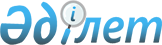 О мерах по реорганизации Республиканского государственного предприятия "Казакстан темiр жолы"Постановление Правительства Республики Казахстан от 4 августа 1999 года № 1101

      В целях дальнейшей демонополизации и развития конкурентной среды в железнодорожной отрасли Республики Казахстан, а также повышения эффективности деятельности организаций железнодорожного транспорта Правительство Республики Казахстан постановляет: 

      1. Реорганизовать Республиканское государственное предприятие "Казахстан темiр жолы" путем выделения из него в установленном законодательством порядке: 

      1) дочернего государственного предприятия "Транстелеком" и преобразования его в открытое акционерное общество "Транстелеком"; 

      2) дочернего государственного предприятия "Центр фирменного транспортного обслуживания" и создания на его базе открытого акционерного общества "Центр транспортного сервиса"; 

      3) Государственного института технико-экономических исследований и проектирования объектов железнодорожного транспорта Казахстана "Казгипрожелдортранс" - дочернего государственного предприятия Республиканского государственного предприятия "Казакстан темiр жолы" и преобразования его в открытое акционерное общество Казахстанский институт технико-экономических исследований, проектирования объектов и информационных систем железнодорожного транспорта "Казгипрожелдортранс". 

      4)-6) (исключены) 

      Предусмотреть, что открытые акционерные общества, названные в настоящем пункте, имеют стопроцентную государственную долю. 

      Сноска. В пункт 1 внесены изменения - постановлением Правительства РК от 15 февраля 2000 г. N 244 P000244_ . 

      2. Комитету государственного имущества и приватизации Министерства финансов Республики Казахстан совместно с Министерством транспорта, коммуникаций и туризма Республики Казахстан в установленном законодательством порядке обеспечить реализацию настоящего постановления с последующим внесением предложений о приватизации названных в пункте 1 настоящего постановления открытых акционерных обществ.     3. Настоящее постановление вступает в силу со дня его подписания.     Премьер-Министр  Республики Казахстан        (Специалисты: Кушенова Д.                   Склярова И.)      
					© 2012. РГП на ПХВ «Институт законодательства и правовой информации Республики Казахстан» Министерства юстиции Республики Казахстан
				